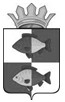 АДМИНИСТРАЦИЯ ИШИМСКОГО МУНИЦИПАЛЬНОГО РАЙОНА ТЮМЕНСКОЙ ОБЛАСТИОТДЕЛ ОБРАЗОВАНИЯПРИКАЗО подготовке и проведении  муниципального этапа Всероссийской олимпиады школьников в 2022-2023 учебном годуНа основании приказа Министерства просвещения России от 27.11.2020 № 678 «Об утверждении Порядка проведения всероссийской олимпиады школьников», приказа Департамента образования и науки Тюменской области № 598/ОД от 15 августа 2022г. «Об утверждении Порядка проведения всероссийской олимпиады школьников  в 2022-2023 учебном году»,  приказа Департамента образования и науки Тюменской области № 637/ОД от 30 августа 2022г. «Об утверждении организационных структур проведения всероссийской олимпиады школьников  в 2022-2023 учебном году»    ПРИКАЗЫВАЮ:Провести в соответствии с Порядком проведения Всероссийской олимпиады школьников (далее - олимпиада) 1.1.муниципальный этап олимпиады для школьников 7-11 классов  с 28 октября по 05 декабря 2022 года.Утвердить Положение о муниципальном этапе олимпиады в 2022-2023 учебном году согласно приложению 1 к настоящему приказу.Утвердить состав организационного комитета по проведению муниципального этапов олимпиады в 2022-2023 учебном году согласно приложению 2 к настоящему приказу.Утвердить график проведения муниципального этапа, согласно приложению 4 к настоящему приказу.Назначить ответственным за проведение муниципального этапа олимпиады Ульянкину Татьяну Лукиничну, заведующую методическим кабинетом  отдела образования Ишимского муниципального района.Назначить кураторов от отдела образования (ответственных секретарей) по предметам (Приложение № 3).Руководителям образовательных организаций:Назначить ответственного за проведение муниципального этапа олимпиады в 2022-2023 учебном году и в срок до 26.10.2022 направить копию приказа об ответственном в отдел образования АИМРОбеспечить размещение на сайте образовательного учреждения информации о  муниципальном этапе олимпиады в срок до 26.10.2022 года.Провести муниципальный этап Всероссийской олимпиады школьников в соответствии с графиком (Приложение №4).обеспечить помещения для проведения олимпиады из расчёта, что каждый участник должен сидеть за отдельным столом;-осуществить шифрование работ и размещение участников олимпиады. -обеспечить присутствие педагогов, не являющихся специалистами по предмету в аудиториях, где будут проходить предметные олимпиады ;-обеспечить условия для временного выхода участников из помещения для чего необходимо назначить дополнительных дежурных (в коридоре);-обеспечить необходимые раздаточные материалы для проведения олимпиады по предметам, предусмотренных требованиями к проведению муниципального этапа олимпиады.9. Утвердить состав жюри МЭ ВСОШ из числа педагогических работников ОУ.(приложение № 5)10.Ответственным за организацию и проведение муниципального этапа олимпиады школьников изучить требования к проведению муниципального этапа олимпиады.11.Назначить ответственных за внесение результатов муниципального этапа на платформу     на платформу online.fmschool72.ru в каждой ОО. 12.Назначить ответственным за осуществление контроля за внесением результатов МЭ ВсОШ на платформу online.fmschool72.ru  в каждой ОО заведующую РМК Ишимского муниципального района  Ульянкину Т.Л.13.Контроль за исполнением приказа оставляю за собой. С приказом ознакомлены:                     	Приложение №1 к приказу № 82 от 20.10.2022ПОЛОЖЕНИЕо муниципальном этапе Всероссийской олимпиады школьниковв 2022-2023 учебном году1. Общие положения1 1. Настоящее положение, разработанное в соответствии с Порядком проведения Всероссийской олимпиады школьников, утвержденным приказом Минпросвещения России от 27.11.2020 № 678, Методическими рекомендациями   Минпросвещения России  от 30.06.2022 №03-930, определяет порядок организации и проведения  муниципального этапа Всероссийской олимпиады школьников по общеобразовательным предметам в 2022-2023 учебном году (далее - Олимпиада), его организационное, методическое и финансовое обеспечение, процедуру участия и определения победителей и призеров.Олимпиада проводится в целях выявления и развития у обучающихся творческих способностей и интереса к научной (научно-исследовательской) деятельности, пропаганды научных знаний, а также отбора лиц для участия в муниципальном и региональном этапах олимпиады.Задачи Олимпиады: создание необходимых условий для поддержки одаренных детей; пропаганда научных знаний; выявление и распространение опыта общеобразовательных учреждений и педагогов, в системе работающих с одаренными детьми.В Олимпиаде принимают участие на добровольной основе учащиеся общеобразовательных организаций, реализующих основные общеобразовательные программы основного общего и среднего общего образования.2.Организационно-методическое обеспечение ОлимпиадыОбщее руководство Олимпиадой осуществляет организационный комитет муниципального этапа Всероссийской олимпиады школьников по общеобразовательным предметам (далее - Оргкомитет).Состав Оргкомитета муниципального этапа олимпиадыформируется из представителей отдела образования Администрации Ишимского муниципального района.Состав Оргкомитета утверждается приказом начальника отдела образования Администрации Ишимского  муниципального района. Председатель Оргкомитета осуществляет общее руководство подготовкой и проведением Олимпиады.Оргкомитет:2.4.1.разрабатывает организационно-технологическую модель проведения ВсОШ;- обеспечивает и несет полную ответственность за качественное выполнение всехинструктивных и методических требований к условиям организации и проведения ВсОШ,включая хранение оригиналов выполненных работ в течение года по завершении ВсОШ;- координируют в рамках своих полномочий работу всех структур и лиц, привлекаемых к проведению ВсОШ;- создает необходимые условия для своевременной реализации в полном объемеолимпиадных процедур. 2.4.2.  Организационно-методическое обеспечение ВсОШ осуществляют региональныеи муниципальные координаторы, организационные комитеты соответствующих этапов,предметно-методические комиссии, экспертные жюри, апелляционные комиссии.2.4.3. . Председатель оргкомитета осуществляет общее руководство, в случаенеобходимости, делегирует свои функции члену оргкомитета по своему усмотрению.2.4.3. Ответственность за своевременное и полное выполнение принятых решенийвозлагается на РЦ НП, МОУО в лице муниципальных координаторов ВсОШ.2.4.4. оргкомитет действует в рамках требований пункта 43 всероссийского Порядка и осуществляет следующие функции:2.4. 5.обеспечивает информирование обучающихся обо всех условиях участия воВсОШ, готовит материалы по вопросам организации и проведения олимпиады дляосвещения в средствах массовой информации;2.4.6. формирует инструктивные материалы, ориентированные на реализацию утвержденных организационно-технологической модели проведения МЭ ВсОШ, сформированных в соответствии с подпунктами 3.3.1.-3.3.5. настоящего Порядка,2.4.7. направляет в ОУ  единый график  муниципального этапа ВсОШ, 2.4.8. осуществляет мониторинг выполнения методических требований к проведению указанных этапов, при необходимости, вносит оперативные изменения в форму проведения ВсОШ, в том числе в связи с текущей эпидемиологической обстановкой, осуществляет выезд членов оргкомитета (или его представителей) на ВсОШ соответствующего этапа;2.4.9. запрашивает для ознакомления, анализа или разрешения спорных вопросов олимпиадные работы участников с правом перепроверки и внесения изменений в балловый результат участников до его утверждения;2.4.10. определяет на основе единой рейтинговой таблицы участников муниципального этапа отдельно по каждому общеобразовательному предмету и параллели;2.4.11. обеспечивает проведение МЭ ВсОШ в соответствии с требованиями, утвержденными Центральными предметно-методическими комиссиями олимпиады (далее - ЦПМК) по каждому предмету;2.4.12.  создает условия проведения ВсОШ в соответствии с действующими санитарно-эпидемиологическими правилами и нормами;2.4.13. осуществляет кодирование (обезличивание) и раскодирование олимпиадныхработ участников МЭ  ВсОШ в рамках своей компетенции и с учетом утвержденной муниципальной организационно-технологической модели ВсОШ;2.4.14. организует видеофиксацию выполнения заданий и рассмотрения апелляций участников МЭ ВсОШ,2.4.15. несёт в части своей компетенции ответственность за жизнь и здоровье участников во время проведения ВсОШ;2.4.16. рассматривает совместно с экспертами ВсОШ апелляции в случае, есликомиссия и участник не смогли прийти к единому мнению по оцениванию работы;2.4.17. рассматривает и согласовывает результаты ВсОШ на основании протоколовжюри и представляет на утверждение в ДОН ТО список победителей и призеров МЭ ВсОШ;2.4.18. . награждает победителей и призеров ВсОШ, их педагогов 2.4.19. в срок до 10 календарных дней со дня окончания ВсОШ по каждому предметуобеспечивает публикацию на официальных сайтах протоколов результатов участниковсогласно требованиям Центрального оргкомитета ВсОШ и с соблюдением ограничений Федерального закона от 27.07.2006 №152-ФЗ "О персональных данных";2.4.20.обобщает итоги ВсОШ, предоставляет отчет в ДО ТО.2.4.21.Научно-методическое обеспечение муниципального этапа ВсОШ   осуществляют региональные предметно-методические комиссии покаждому общеобразовательному предмету (далее – РПМК)2.4.22. обеспечивает хранение олимпиадных заданий по каждому предмету длямуниципального этапа до их направления организатору соответствующегоэтапа, несут ответственность за их конфиденциальность;2.4.23. Для проверки заданий формируется жюри по каждому общеобразовательному предмету из числа педагогических работников, соответствующей предметам ВсОШ, Составы жюри утверждаются приказом отдела образования.2.4.24. В целях обеспечения объективности, единообразия и согласованности подходов к оцениванию олимпиадных работ, оперативного реагирования на проблемныевопросы, возникающие в ходе проверки, разбора заданий, показа работ, апелляций, анализа результатов и принятия решений в части траекторий работы с обучающимися и педагогами устанавливается тесная взаимосвязь между региональными и муниципальными жюри по каждому предмету.2.4.25. Число членов жюри каждого этапа ВсОШ определяется с учетом пункта 19 всероссийского Порядка.2.4.25. . Жюри возглавляет председатель, в состав его функций входит:- организация внутренней работы и внешнего взаимодействия;- представление оргкомитету итогов ВсОШ, рейтинга участников, предложений понаграждению и подготовке учащихся к региональному  этапу ВсОШ;2.4.26. Члены жюри по каждому общеобразовательному предмету. осуществляют очное и онлайн-общение между собой и с РПМК (при необходимости) накануне и в течение всех дней проверки олимпиадных работ дляпредварительного обсуждения критериев оценивания, внесения корректировок,оперативного получения ответов на возникающие проблемные вопросы;2.4.27. получают от ответственного организатора олимпиадные работы и оцениваютзакодированные (обезличенные) олимпиадные работы в единые дни, установленные покаждому предмету муниципального этапа по всем предметам ВсОШ;2.4.28. проводят анализ заданий и их решений;2.4.29. принимают в рамах своей компетенции участие в реализации иных процедур ВсОШ, включая разбор, показ выполненных заданий, апелляции;2.4.30.. На процедуре разбора заданий жюри обеспечивает участников информацией о правильных решениях олимпиадных заданий, критериях и методике оценивания выполненных работ, типичных ошибках, которые могут или были допущены участниками при выполнении заданий. На процедуре разбора заданий могут присутствовать сопровождающие лица, общественные наблюдатели, члены оргкомитета.2.4.31. При отсутствии возможности осуществить показ работы дистанционно, эта процедура проводится очно. В аудитории, где проходит показ работ, запрещается иметь при себе канцелярские принадлежности, средства связи, хранения и передачи информации. На показе работ присутствуют только участники, вход в аудиторию осуществляется по документу, удостоверяющему личность. При необходимости жюри вправе завершить процедуру показа работ для конкретного участника.Регламент процедур определяется в соответствии с требованиями, утвержденными ЦПМК олимпиады по каждому предмету. В случае несогласия с выставленными баллами участник подает апелляцию в письменной форме.2.4.32. Члены апелляционной комиссии рассматривают (при необходимости совместно с оргкомитетом соответствующего этапа) апелляции участников ВсОШ;2.4.33. Апелляционная комиссия создаётся организатором этапа ВсОШ, особенности её функционирования определяются утвержденной организационно-технологической моделью, соответствующими регламентами, инструкциями.2.4.34. Апелляция о несогласии с выставленными баллами подается участником олимпиады после прохождения процедуры разбора заданий и показа работ в течениедвух дней.2.4.35. По результатам рассмотрения апелляции о несогласии с выставленными баллами апелляционная комиссия принимает решение об отклонении апелляции и сохранении выставленных баллов или об удовлетворении апелляции и изменениибаллов. При этом, в случае удовлетворения апелляции, количество ранее выставленных баллов может измениться как в сторону увеличения, так и в сторону уменьшения. 2.4.36. Апелляционная комиссия не рассматривает апелляции:- по вопросам содержания и структуры заданий, критериев и методики оцениванияих выполнения;- повторные апелляции, в том числе от имени руководителей образовательныхорганизаций, учителей, наставников, родителей (законных представителей) участниковолимпиады.2.4.37. составляют рейтинг участников на основании полученных результатов и предложения по награждению победителей и призёров, предоставляют протоколы и сводную ведомость результатов;2.4.38. формируют предложения по подготовке к заключительному этапу ВсОШ,развитию олимпиадного движения, формам внедрения в массовую практику выявленногоопыта результативной работы педагогов;2.4.39. участвуют в совместном анализе общих итогов ВсОШ, формировании рекомендаций по дальнейшему развитию работы с детьми, проявившими интерес и склонности в изучении отдельных предметов, с учетом имеющихся муниципальных,ресурсов, организаций высшего образования ,на основе межведомственного взаимодействия и партнёрского сотрудничества.2.4.40. Информационное сопровождение в части своих полномочий осуществляют общеобразовательные учреждения, МОУО, муниципальные координаторы, Вся информация, нормативные документы, графики, регламенты, инструкции и др.актуальные сведения размещаются на официальных сайтах школ, органов местного самоуправления, органов управления образованием, в соответствующих тематических разделах (страницах).3. Организация проведения ОлимпиадыОлимпиада проводится по следующим общеобразовательным предметам: математика, русский, иностранный язык (английский, немецкий), информатика и ИКТ, физика, химия, биология, экология, география, астрономия, литература, история, обществознание, экономика, право, искусство (мировая художественная культура), физическая культура, технология, основы безопасности жизнедеятельности для обучающихся по образовательным программам основного общего и среднего общего образования;В Олимпиаде принимают участие:3.3.в муниципальном этапе:- учащиеся 7-11 классов, участники школьного этапа Олимпиады текущего года, набравшие необходимое для участия количество баллов, установленное Оргкомитетом;3.4. победители и призеры муниципального этапа олимпиады предыдущего учебного года, продолжающие обучение в общеобразовательных школах;учащиеся 4-6 классов в исключительных случаях (при условии, что они, являясь участниками школьного этапа, выполняли задания, предназначенные для учащихся 7-11 классов, и набрали необходимое количество баллов для участия в муниципальном этапе).3.5. Победители и призеры муниципального этапа предыдущего года вправе выполнять олимпиадные задания, разработанные для более старших классов по отношению к тем, в которых они проходят обучение. В случае их прохождения на последующие этапы Олимпиады данные участники олимпиады выполняют олимпиадные задания, разработанные для класса, который они выбрали на муниципальном этапе Олимпиады.3.6. Квота на участие в муниципальном этапе олимпиады устанавливается и утверждается Оргкомитетом на основе единой итоговой рейтинговой таблицы участников всех образовательных организаций отдельно по каждому общеобразовательному предмету и параллели.3.7. Список участников муниципального этапа Олимпиады по всем общеобразовательным предметам с указанием набранных баллов утверждается приказом начальника отдела  образования Администрации  Ишимиского муниципального района.3.8. Участники Олимпиады должны соблюдать Порядок проведения Всероссийской олимпиады школьников, настоящее Положение, требования, утвержденные Центральными предметно-методическими комиссиями.В период проведения испытаний участники Олимпиады должны следовать указаниям представителей организатора олимпиады, соблюдать этические нормы поведения.Участникам Олимпиады запрещается общаться друг с другом, свободно перемещаться по аудитории, использовать средства связи и иные средства хранения и передачи информации.Участникам Олимпиады по отдельным предметам предоставляются справочные материалы, средства связи и электронно-вычислительная техника, разрешенные к использованию во время проведения олимпиады, перечень которых определяется в требованиях, утвержденных Центральными предметно-методическими комиссиями.3.9. В случае несоблюдения участником п. 3.6. представитель организатора Олимпиады удаляет участника Олимпиады из аудитории, составив акт об удалении.3.10. Участники Олимпиады, которые были удалены, лишаются права дальнейшего участия в Олимпиаде по данному общеобразовательному предмету в текущем году.3.11. Сроки проведения муниципального этапа Всероссийской олимпиады школьников по каждому общеобразовательному предмету устанавливаются приказом Директора департамента образования и науки Тюменской области.3.12. Конкретные места проведения муниципального этапа Всероссийской олимпиады школьников по каждому общеобразовательному предмету устанавливает отдел образования Администрации Ишимского муниципального района.3.13. Родитель (законный представитель) учащегося, принимающего участие в муниципальном этапе олимпиады в письменной форме подтверждает ознакомление с Порядком проведения Всероссийской олимпиады школьников и предоставляет организатору муниципального этапов олимпиады согласие на публикацию олимпиадной работы своего несовершеннолетнего ребенка, в том числе в информационно- телекоммуникационной сети "Интернет".4. Порядок подведения итогов муниципального этапа Олимпиады4.1.Победители и призеры муниципального этапа Олимпиады определяются па основании достигнутых результатов, которые заносятся в итоговую таблицу, представляющую собой ранжированный список участников, расположенных по мере убывания набранных ими баллов (далее - рейтинг). Участники с равным количеством баллов располагаются в алфавитном порядке4.2.Победителем Олимпиады признается участник, набравший наибольшее количество баллов, составляющее 50%  и более 50 % от установленных баллов по каждому общеобразовательному предмету.4.3.Призерами олимпиады признаются все участники Олимпиады, следующие за победителем, и набравшие не менее половины от установленных баллов по каждому общеобразовательному предмету.4.4.Список победителей и призеров Олимпиады утверждается приказом начальника отдела  образования Администрации Ишимского  муниципального района.4.5.Победители и призеры Олимпиады награждаются поощрительными грамотами.4.6.Победители и призеры Олимпиады вносятся в базу данных талантливых детей Ишимского муниципального района.5.Финансовое обеспечение Олимпиады5.1.Финансирование муниципального этапа  Олимпиады осуществляется методическим кабинетом отдела образования Ишимского муниципального района Приложение №2 к приказу №82 от 20.10.2022Состав организационного комитета школьного и муниципального этапов Всероссийской олимпиады школьниковСкоробогатов Виктор Иванович  - начальник отдела образования администрации Ишимского муниципального района.Колова Наталия Николаевна - Главный специалист отдела образования администрации Ишимского муниципального района.Ульянкина Татьяна Лукинична – заведующая РМК отдела образования администрации Ишимского муниципального района.Серкова Татьяна Владимировна – председатель Ишимской районной организации Профсоюза работников народного образования и науки.Короленко Наталья Борисовна - методист отдела образования администрации Ишимского муниципального района.Таланцев Аркадий Владимирович - методист отдела образования администрации Ишимского муниципального района.Малецкий Андрей Владимирович - методист отдела образования администрации Ишимского муниципального района.Фенченко Татьяна Владимировна- методист отдела образования администрации Ишимского муниципального района.Еленина Наталья Николаевна - ведущий специалист отдела образования администрации Ишимского муниципального района.	Приложение № 3 приказу №82 от 22.10.2022Кураторы (ответственные секретари) по предметам муниципального этапа олимпиады :Приложение № 4 к приказу №82 от 20.10.2022График проведения муниципального этапа Всероссийской олимпиады школьников 2021-2022 гг.Время начала олимпиады по всем предметам в 10.00 местного времени.Внесение результатов муниципального этапа на платформу online.fmschool72.ru осуществляется школьными координаторами после утверждения результатоворгкомитетом.Результаты муниципального этапа олимпиады по экологии вносятся на платформу online.fmschool72.ru не позднее 27 ноября 2022 года.Окончательные результаты МЭ ВсОШ должны быть внесены на платформуonline.fmschool72.ru до 24:00 11 декабря 2022 года.Приложение № 5 к приказу № 82 от 22.10.2022 Состав жюри муниципального этапаВсероссийской олимпиады школьников  на 2022 -2023  учебный год.20.10.2022№ 82И.о. начальника отдела 		Н.Н.Колова ___________Ульянкина Т.Л.«_____»____________2022 г.___________Короленко Н.Б.«_____»____________2022 г.___________Малецкий А.В.  «_____»____________2022 г.___________Таланцев А.В.«_____»____________2022 г.___________Еленина Н.Н..«_____»____________2022 г.___________Фенченко Т.В..«_____»____________2022 г.___________Астанина С.Р.«_____»____________2022 г.___________Болтунов Н.Е.«_____»____________2022 г.___________Гуркин А.А.«_____»____________2022 г.____________Манухин В.О..«_____»____________2022 г.____________Скорина Л.В.«_____»____________2022 г.____________Скоробогатов И.Г.«_____»____________2022 г.____________Базилевич М.Д.«_____»____________2022 г.____________Лукошкова Н.А.«_____»____________2022 г.____________Русаков А.А.«_____»____________2022 г.____________Эрдман Н.И.«_____»____________2022 г.____________Вейраух О.В..«_____»____________2022 г.____________Кучера А.М..«_____»____________2022 г.____________Сироткина И.В.«_____»____________2022 г._____________Нененко М.Н..«_____»____________2022 г._____________Бохан И.А.«_____»____________2022 г.___________Казакеева И.А «_____»____________2022 г.___________Ключникова Н.С. «_____»____________2022 г.___________Максимова О.А..«_____»____________2022 г.___________Михалькова О.В.«_____»____________2022 г.Скоробогатова Л.В.«_____»____________2022 г.Обществознание, экономикаУльянкина Т.Л.История, правоУльянкина Т.Л.Английский язык, Немецкий языкФенченко Т.В.Русский язык, литератураФенченко Т.В.БиологияМалецкий А.В.ГеографияМалецкий А.В.ЭкологияМалецкий А.В.Физика, АстрономияТаланцев А.В.ТехнологияТаланцев А.В.Физическая культураТаланцев А.В.ОБЖТаланцев А.В.МатематикаКороленко Н.Б.ИнформатикаКороленко Н.Б.ХимияКолова Н.Н.Искусство (МХК)Еленина Н.Н.Еленина Н.Н.ДатаМесто проведенияПредметВремя проведения олимпиадыКлассы28 октября (пятница) ОУ Ишимского районаФизическая культура (теория)10.007-8, 9-11(девушки,юноши)29 октября (суббота) ОУ Ишимского районаФизическая культура (практика)10.007-8, 9-11(девушки, юноши)31 октября (понедельник) ОУ Ишимского районаАнглийский язык (письменный тур)10.007-8, 9-111 ноября (вторник) ОУ Ишимского районаАнглийский язык (устный тур)10.007-112 ноября (среда) ОУ Ишимского районаИстория10.007-119 ноября (среда) ОУ Ишимского районаПраво10.009,10,1110 ноября (четверг) ОУ Ишимского районаРусский язык10.007-1111 ноября (пятница) ОУ Ишимского районаТехнология (теория)10.007-8, 9, 10-11(ТПТ/КДДТ)12 ноября (суббота) ОУ Ишимского районаТехнология (практика)10.007-8, 9, 10-11(ТПТ/КДДТ)14 ноября (понедельник)ОУ Ишимского районаНемецкий язык (письменный тур)10.007-8, 9-1115 ноября (вторник) ОУ Ишимского районаНемецкий язык (устный тур)10.007-1116 ноября (среда) ОУ Ишимского районаОбществознание10.007-8, 9-1117 ноября (четверг) ОУ Ишимского районаЭкология10.009-117-8 пишут за 918 ноября (пятница) ОУ Ишимского районаОБЖ (теория)10.007-8, 9, 10, 1119 ноября (суббота) ОУ Ишимского района         ОБЖ  (практика)10.007-1121 ноября (понедельник))ОУ Ишимского районаФизика (теоретический тур)10.007-1122 ноября (вторник) ОУ Ишимского районаФизика (практический тур)10.007-1123 ноября (среда) ОУ Ишимского районаЛитература10.007-1124 ноября (четверг) ОУ Ишимского районаЭкономика10.007-8, 9, 10-1125 ноября (пятница) ОУ Ишимского районаБиология (теоретический тур)10.007-1126 ноября (суббота) ОУ Ишимского районаБиология (практический тур)           10.007-1128 ноября (понедельник) ОУ Ишимского районаИскусство (МХК)           10.007-1129 ноября (вторник) ОУ Ишимского районаИнформатика           10.007-1130 ноября (среда) ОУ Ишимского районаГеография           10.007-111 декабря (четверг) ОУ Ишимского районаМатематика10.007-112 декабря (пятница) ОУ Ишимского районаХимия (теоретический тур) 8-1110.008-117 пишет за 83 декабря (суббота) ОУ Ишимского районаХимия (практический тур)  10.008-117 пишет за 8декабря (понедельник) ОУ Ишимского районаАстрономия 10.007-11№п/пФ.И.О. члена жюри по предметамДолжностьМесто работыАнглийский языкАнглийский языкАнглийский язык1.Левашова Марина ИвановнаУчитель английского языкаМАОУ Стрехнинская СОШ2Снегурская  Юлия ОлеговнаУчитель английского языкаМАОУ Стрехнинская СОШ3Долгушева Оксана АнатольевнаУчитель английского языкаПервопесьяновская СОШ- филиал МАОУ Черемшанская СОШАстрономияАстрономияАстрономия1Пунигова Светлана ЛеонидовнаУчитель физикиМАОУ Гагаринская СОШ2Королев Виктор АлексеевичУчитель физикиМАОУ Тоболовская СОШ3Гудковская Ирина СергеевнаУчитель физикиМАОУ Черемшанская СОШБиологияБиологияБиология1Черепанова Светлана ИвановнаУчитель биологииМАОУ Стрехнинская СОШ2Военмастер Лариса АнатольевнаУчитель биологииПрокуткинская СОШ- филиал МАОУ Черемшанская СОШ3Курдоякова Елена НиколаевнаУчитель биологииВаньковская ООШ – филиал МАОУ Гагаринская СОШ4Завьялова  Мария ЛеонидовнаУчитель биологииКарасульская СОШ-филиал МАОУ Тоболовская СОШ5Бахтин Олег ВикторовичУчитель биологииЛарихинская ООШ – филиал МАОУ Гагаринская СОШГеографияГеографияГеография1Максимова Оксана АлександровнаУчитель географииМезенская ООШ филиал МАОУ Черемшанская СОШ2Лебедев Роман ВасильевичУчитель географииМАОУ Стрехнинская СОШ3Русакова Елена СергеевнаУчитель географииМАОУ Черемшанская СОШТюменцева Наталья НиколаевнаУчитель географииНеволинская ООШ филиал МАОУ Черемшанская СОШЛавренова Анастасия ИвановнаУчитель географииФилиал МАОУ Гагаринская СОШ-Новолоктинская СОШИсторияИсторияИстория1Носкова Елена ВасильевнаУчитель историиМезенская ООШ – филиал МАОУ Черемшанская СОШ2Ефремова Ирина НиколаевнаУчитель историиКарасульская СОШ-филиал МАОУ Тоболовская СОШ3Седельникова Ирина ДмитриевнаУчитель истории и обществознанияБоровская ООШ – филиал МАОУ Стрехнинская СОШ4Бессонова Ольга ПетровнаУчитель историиПлешковская СОШ - филиал МАОУ Черемшанская СОШ5Жауленова Карлагаш АмангельдовнаУчитель историиНовотравнинская ООШ – филиал МАОУ  Гагаринская СОШОБЖОБЖОБЖ1Земцов Виталий ЕвгеньевичУчитель ОБЖПервопесьяновская СОШ - филиал МАОУ Черемшанская СОШ3Смирнов Константин АлександровичУчитель ОБЖНоволоктинская СОШ – филиал МАОУ Гагаринская СОШ4Гирш Евгений НиколаевичУчитель ОБЖМАОУ Гагаринская СОШ5Бабенко Алексей АлексеевичУчитель ОБЖМАОУ Черемшанская СОШ6Таланцев Павел НиколаевичУчитель ОБЖМАОУ Стрехнинская СОШОбществознаниеОбществознаниеОбществознание1Баринова Елена ЮрьевнаУчитель истории и обществознанияМАОУ Гагаринская СОШ2Шаймарданова Татьяна БорисовнаУчитель истории и обществознанияСиницынская ООШ – филиал МАОУ Гагаринская СОШ3Смирнова Юлия ПавловнаУчитель истории и обществознанияНоволоктинская СОШ – филиал МАОУ Гагаринская СОШ4Фадеев Игорь ОлеговичУчитель истории и обществознанияМАОУ Черемшанская СОШ5Алдабергенова Кульбазира  НурмаганбетовнаУчитель истории и обществознанияФилиал МАОУ Черемшанская СОШ-Неволинская СОШТехнологияТехнологияТехнология1Моисеев Юрий ЕвгеньевичУчитель технологииМАОУ Стрехнинская СОШ2Кравченко Наталья ВикторовнаУчитель технологииПлешковская СОШ - филиал МАОУ Черемшанская СОШ3Егорова Ольга АнатольевнаУчитель технологииМАОУ Стрехнинская СОШФизикаФизикаФизика1Пунигова Светлана ЛеонидовнаУчитель физикиМАОУ Гагаринская СОШ2Королев Виктор АлексеевичУчитель физикиМАОУ Тоболовская СОШ3Романова Вера БорисовнаУчитель физикиКарасульская СОШ-филиал МАОУ Тоболовская СОШФизическая культураФизическая культураФизическая культура1Смирнов Константин АлександровичУчитель физической культурыНоволоктинская СОШ – филиал МАОУ Гагаринская СОШ2Таланцев Павел НиколаевичУчитель физической культурыМАОУ Стрехнинская СОШ3Гирш Евгений НиколаевичУчитель физической культурыВаньковская ООШ – филиал МАОУ Гагаринская СОШ4Жогликов Андрей ВладимировичУчитель физической культурыПлешковская СОШ филиал МАОУ Черемшанская СОШ5Потапкина Светлана АлександровнаУчитель физической культурыМезенская ООШ филиал МАОУ Черемшанская СОШХимияХимияХимия1Военмастер Лариса АнатольевнаУчитель химииФилиал МАОУ Черемшанская СОШ – Прокуткинская СОШ2Белешева Любовь МихайловнаУчитель химииСиницынская ООШ – филиал МАОУ Гагаринская СОШ3Карпова Татьяна ВладимировнаУчитель химииМАОУ Стрехнинская СОШИскусство (МХК)Искусство (МХК)Искусство (МХК)Скокова Светлана АлександровнаУчитель ИЗОМАОУ Тоболовская СОШРоговских Елена СергеевнаУчитель музыкиМАОУ Гагаринская СОШЦилина Таисия АлександровнаУчитель ИЗОКарасульская СОШ – филиал МАОУ Тоболовская СОШСкоробогатова Алена АлександровнаУчитель ИЗОМАОУ Стрехнинская СОШЭкологияЭкологияЭкология1Курдоякова Елена НиколаевнаУчитель биологииВаньковская ООШ – филиал МАОУ Гагаринская СОШ2Завьялова Мария Леонидовна Учитель биологииКарасульская СОШ – филиал МАОУ Тоболовская СОШБорцова Ксения ВладимировнаУчитель биологииФилиал АОУ Черемшанская СОШ-Первопесьяновская  СОШРогачева Татьяна ЮрьевнаУчитель биологииФилиал АОУ Черемшанская СОШ-Плешковская СОШБервицкая Оксана АнатольевнаУчитель биологииМАОУ Черемшанская СОШЭкономикаЭкономикаЭкономика1Седельникова Ирина ДмитриевнаУчитель истории и обществознанияБоровская ООШ – филиал МАОУ Стрехнинская СОШ2Зыкова Елена НиколаевнаУчитель истории, обществознанияМАОУ Тоболовская СОШ3Попова Зинаида АнатольевнаУчитель истории, обществознанияМизоновская ООШ – филиал МАОУ Гагаринская СОШПравоПравоПраво1Зыкова Елена НиколаевнаУчитель истории, обществознанияМАОУ Тоболовская СОШ2Аверина Елена ВасильевнаУчитель истории, обществознанияПрокуткинская СОШ – филиал МАОУ Черемшанская СОШ3Оспанова Нуржаусын СалимджановнаУчитель истории и обществознанияРавнецкая ООШ – филиал МАОУ Стрехнинская СОШМатематикаМатематикаМатематика1Вейраух Ольга ВикторовнаУчитель математики Равнецкая ООШ – филиал МАОУ Стрехнинская СОШ2Рогова Юлия ВладимировнаУчитель математикиМАОУ Стрехнинская СОШ3Ермакова Нина НиколаевнаУчитель математикиМАОУ Стрехнинская СОШ4Жогликова Наталья ИвановнаУчитель математикиПлешковская  СОШ– филиал МАОУ Черемшанская СОШ5Лызлова Евгения АлександровнаУчитель информатикиМизоновская ООШ – филиал МАОУ Гагаринская СОШ.Русский языкРусский языкРусский язык1Астафьева Любовь ГригорьевнаУчитель русского языка и литературыФилиал МАОУ Гагаринская СОШ- Новолоктинская СОШ2Волосянко Вера ВикторовнаУчитель русского языка и литературыКарасульская СОШ– филиал МАОУ Тоболовская  СОШ3Котова Светлана Николаевна Учитель русского языка и литературыФилиал МАОУ Гагаринская СОШ- Новолоктинская СОШ4Лушкова Анжелика РуслановнаУчитель русского языка и литературыМАОУ Черемшанская СОШ5Филина Ольга НиколаевнаУчитель русского языка и литературыМАОУ Тоболовская СОШЛитератураЛитератураЛитература1Карлаш Марина СергеевнаУчитель русского языка и литературыМАОУ Стрехнинская СОШ2Бохан Марина ИвановнаУчитель русского языка и литературыКарасульская СОШ – филиал МАОУ Тоболовская СОШ3Калинина Софья ГеннадьевнаУчитель русского языка и литературыПлешковская СОШ – филиал МАОУ Черемшанская СОШ4Колосова Анна НиколаевнаУчитель русского языка и литературыПрокуткинская   СОШ – филиал МАОУ Черемшанская СОШ5Зырянова Надежда НиколаевнаУчитель русского языка и литературыКарасульская СОШ – филиал МАОУ Тоболовская СОШНемецкий языкНемецкий языкНемецкий язык1.Стырцева Елена ВладимировнаУчитель немецкого языкаНовотравнинская ООШ-филиал МАОУ Гагаринская СОШ2.Дощинская Маргарита АлександровнаУчитель немецкого языкаПлешковская  СОШ – филиал МАОУ Черемшанская СОШ3.Булыгина Наталья ИвановнаУчитель немецкого языка Равнецкая ООШ- филиал МАОУ Стрехнинская СОШ